Teljes függvényvizsgálatÉrtelmezési tartományDf meghatározásaParitásf(-x) = f(x)  páros, szimmetrikus az y tengelyref(-x) = -f(x)  páratlan, szimmetrikus az origóra Tengelymetszetek f(x) = 0  hol metszi  az x tengelytf(0) = y  hol metszi  az y tengelytFüggvény vizsgálata az értelmezési tartomány széleinszakadási helyek keresése, osztályozása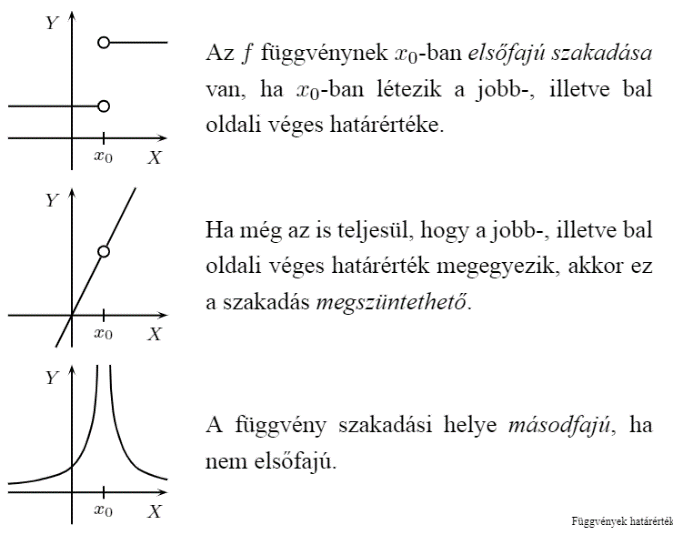 határétrék ±∞-ben, lineáris aszimptota meghatározásaHa , akkor a vízszintes aszimptota egyenlete: y = cHa , akkor a függőleges aszimptota x0 pontban metszi az x tengelytHa  és , akkor a ferde aszimptota b paramétere
b = , egyenlete pedig y = mx+bMonotonitás meghatározásaf’(x) vizsgálataf’(x) > 0  szig. mon. nőf’(x) < 0  szig. mon. csökkenf’(x) = 0  lehet szélsőértéktáblázat készítése Konvexitás meghatározásaf’’(x) vizsgálataf’’(x) > 0  konvex ()f’’(x) < 0  konkáv ()f’’(x) = 0  inflexiós pont ()táblázat készítéseÁbrázolás